SURETY BOND - Federal LandsKNOW	ALL	MEN	BY	THESE	PRESENTS:	That	we, 	, hereafter called the Principal, and  	 	, hereafter called the Surety, or Sureties, are held and firmly bound unto the COMMONWEALTH of VIRGINIA, Director, Mined Land Repurposing (MLR), and the Office of Surface Mining Reclamation and Enforcement of theU.      S.       Department       of       the       Interior       (OSMRE),       in       the       sum       of 		($	) Dollars. For the payment thereof the Principal and Surety (ies) bind themselves, their heirs, executors, administrators, successors, severally, firmly, by these presents.WHEREAS, the Principal proposes to commence coal surface mining, to be known as 	in	County(ies), of Virginia.Now, therefore, the condition of this obligation is such that if the Principal shall comply with the operations plan, including the drainage and reclamation plans as filed with the MLR under Permit Number	and furnish such information and reports thereon as may be required, in compliance with all the rules and regulations of MLR and with the laws of the COMMONWEALTH of VIRGINIA relating thereto, then this obligation shall be null and void; otherwise, it shall remain in full force and effect until the release by MLR in accordance with Chapter 19, Title 45.1 of the Code of Virginia, as amended. In the event that this performance bond is declared forfeited, in whole or in part, according to law, the Surety will cause the principal sum or appropriate part hereof to be delivered to MLR immediately upon the written demand of MLR; provided, that should the Cooperative Agreement between MLR and OSMRE be terminated at the time of forfeiture, the Surety will deliver said sum, upon demand, to the OSMRE.WHEREAS, the Surety will notify the MLR, the OSMRE, and the Principal of any notice received or action filed alleging the insolvency or bankruptcy of the Surety company, or alleging any violations or regulatory requirements which could result in suspension or revocation of the Surety’s license to do business or render the Surety incapable of fulfilling its obligations under the bond for any reason. This notification will also apply to increase or decrease riders/stipulations affecting the original amount of this bond.SIGNED AND SEALED THIS	DAY OF	, 20        .1 Pursuant to §47.1-15(3) of the Code of Virginia, as amended, the notarial certificate wording must be contained on the same page as the signature being notarized.Permit No: (MLR use only)Bond Applied To: (MLR use only)Bond No: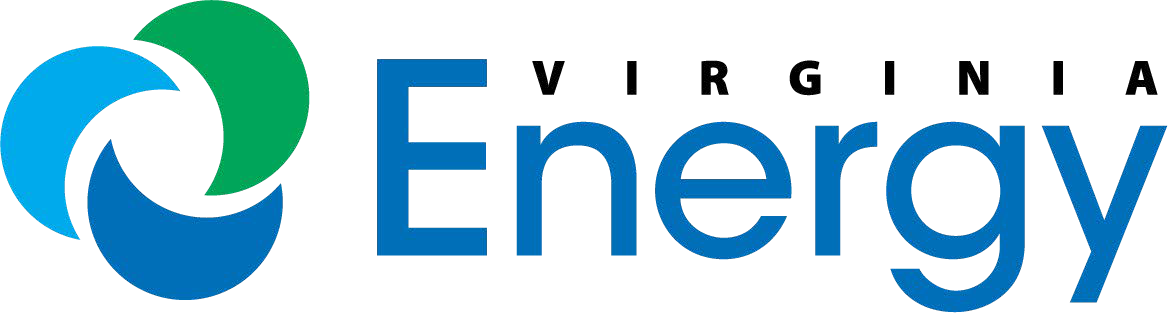 COMMONWEALTH OF VIRGINIA VIRGINIA DEPARTMENT OF ENERGY MINED LAND REPURPOSING3405 MOUNTAN EMPIRE ROAD; BIG STONE GAP, VA24219 TELEPHONE: (276) 523-8100COMMONWEALTH OF VIRGINIA VIRGINIA DEPARTMENT OF ENERGY MINED LAND REPURPOSING3405 MOUNTAN EMPIRE ROAD; BIG STONE GAP, VA24219 TELEPHONE: (276) 523-8100COMMONWEALTH OF VIRGINIA VIRGINIA DEPARTMENT OF ENERGY MINED LAND REPURPOSING3405 MOUNTAN EMPIRE ROAD; BIG STONE GAP, VA24219 TELEPHONE: (276) 523-8100Permit No:(MLR use only)Bond No:I. BY COMPANY/PRINCIPAL:I. BY COMPANY/PRINCIPAL:I. BY COMPANY/PRINCIPAL:I. BY COMPANY/PRINCIPAL: 	 (SEAL) By:    	 	 (SEAL) By:    	 	 (SEAL) By:    	 	 (SEAL) By:    	Company /PrincipalCompany /PrincipalCompany/Principal OfficialTitleTitleDateSubscribed and sworn/affirmed to before me by	 	Subscribed and sworn/affirmed to before me by	 	Subscribed and sworn/affirmed to before me by	 	Subscribed and sworn/affirmed to before me by	 	this	 	day of	 	20 	 , in the State of	 	in the City/County of     	in the City/County of     	 	 (Seal)Notary Public Name (printed or typed)Notary Public Name (printed or typed)Notary Public Signature1My Commission expires	 	My Commission expires	 	Registration No.   	II. BY SURETY: Attach copy bearing seal of Power of Attorney or documentation supporting CorporateOfficer’s authority to issue surety bond.II. BY SURETY: Attach copy bearing seal of Power of Attorney or documentation supporting CorporateOfficer’s authority to issue surety bond.II. BY SURETY: Attach copy bearing seal of Power of Attorney or documentation supporting CorporateOfficer’s authority to issue surety bond.(SEAL) By:	 	(SEAL) By:	 	Surety NameAttorney-in-FactAttorney-in-FactDateAttorney-in-Fact Name (printed or typed)Attorney-in-Fact Name (printed or typed)AFFIDAVIT AND ACKNOWLEDGEMENT OF ATTORNEY-IN-FACTAFFIDAVIT AND ACKNOWLEDGEMENT OF ATTORNEY-IN-FACTAFFIDAVIT AND ACKNOWLEDGEMENT OF ATTORNEY-IN-FACTCOMMONWEALTH OF VIRGINIA(or, alternatively, Commonwealth or State of	 	(or, alternatively, Commonwealth or State of	 	(or, alternatively, Commonwealth or State of	 	CITY/COUNTY OF	 	, to wit:I, the undersigned notary public, do certify that	 	I, the undersigned notary public, do certify that	 	I, the undersigned notary public, do certify that	 	personally appeared before me in the jurisdiction aforesaid and made oath that he/she is thepersonally appeared before me in the jurisdiction aforesaid and made oath that he/she is thepersonally appeared before me in the jurisdiction aforesaid and made oath that he/she is theattorney-in-fact of	 	attorney-in-fact of	 	attorney-in-fact of	 	the Surety, that he/she is duly authorized to execute on its behalf the foregoing Bond pursuant to the attached Power ofAttorney, and on behalf of said Surety acknowledged the aforesaid Bond(s) as its act and deed.the Surety, that he/she is duly authorized to execute on its behalf the foregoing Bond pursuant to the attached Power ofAttorney, and on behalf of said Surety acknowledged the aforesaid Bond(s) as its act and deed.the Surety, that he/she is duly authorized to execute on its behalf the foregoing Bond pursuant to the attached Power ofAttorney, and on behalf of said Surety acknowledged the aforesaid Bond(s) as its act and deed.Given under my hand this	 	day of	 	, 20	 	 		 	 (SEAL) 		 	 (SEAL) 		 	 (SEAL)Notary Public Name (printed or typed)Notary Public SignatureNotary Public SignatureMy Commission expires:	 	Registration No.	 	Registration No.	 	III. BY ISSUING AGENT:1.Attach copy of Agency License and Appointment Card from the Virginia Bureau of Insurance.2.Attach copy of Agent’s License and Appointment Card from the Virginia Bureau of Insurance.Insurance Agency Issuing Surety Bond (provide the following information):Insurance Agency Issuing Surety Bond (provide the following information):Insurance Agency Issuing Surety Bond (provide the following information):Agency name:	 	Agency name:	 	Agency name:	 	Agency address:	 	Agency address:	 	Agency address:	 	Authorized agent:	 	Authorized agent:	 	Authorized agent:	 	Authorized agent address	 	Authorized agent address	 	Authorized agent address	 	Office telephone number:	 	Office telephone number:	 	Office telephone number:	 	IV.	APPROVAL:IV.	APPROVAL:ACCEPTED:    	Date:   	Mined Land Repurposing